    Образовательный центр «Сириус» совместно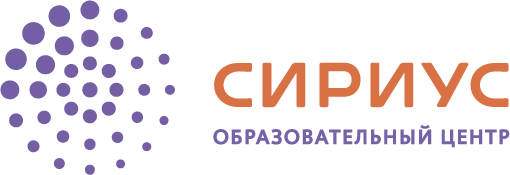 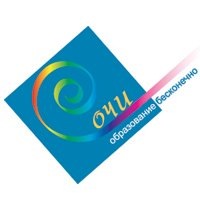 с Управлением по образованию и науке города Сочи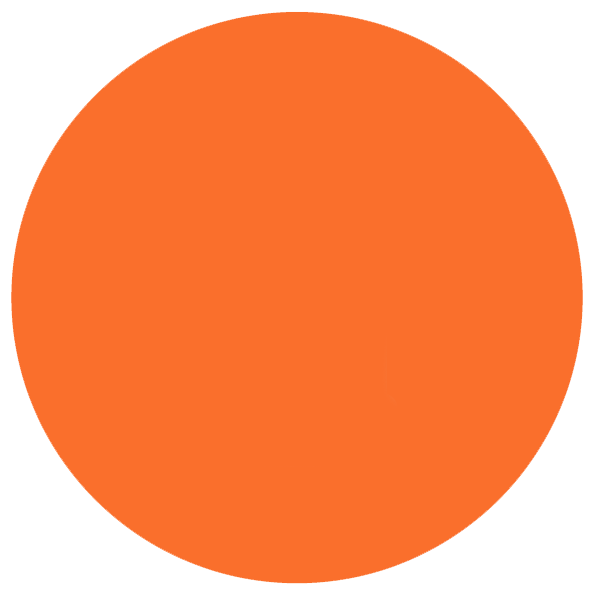 объявляет набор в 10 профильные инженерно-математические классы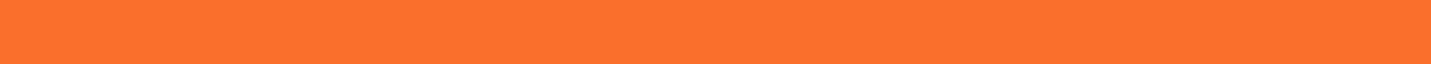         Стартовые       мероприятия     отбора пройдут в               апреле           2018 года                                                                                                                                             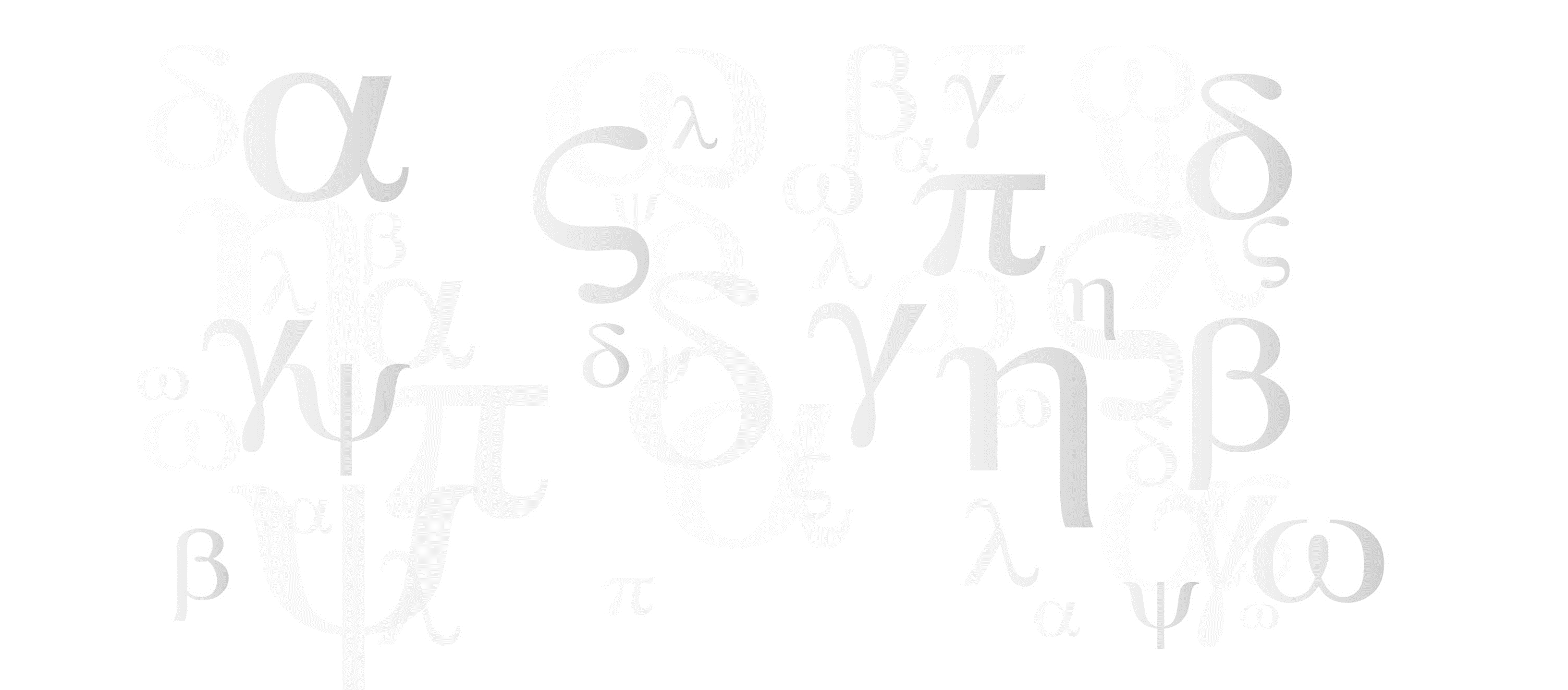 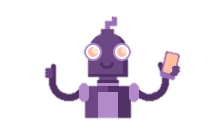 Что мы предлагаем?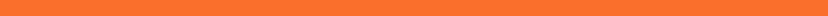 Занятия в современных лабораториях Образовательного центра «Сириус» 3 дня в неделю: углубленное изучение физики, математики и информатики;изучение предметов естественно-научного цикла;лекции, мастер-классы, консультации ведущих педагогов, ученых, организаций-партнеров;организацию проектной и внеурочной деятельности под руководством ведущих научных институтов   страны;обучение программированию на базе Яндекс. Лицея Проведение занятий по общеобразовательным предметам на базе Гимназии №8 или Лицея №59; Дистанционные курсы по профильным предметам                              ПОДРОБНЕЕ О                      ПРОФИЛЬНЫХ КЛАССАХ                         И УСЛОВИЯХ ОТБОРА                      НА САЙТЕ SOCHISIRIUS.RU 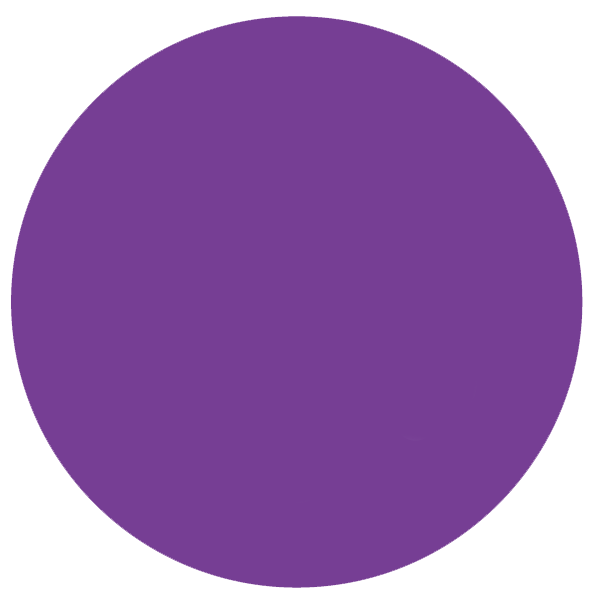 Кого мы приглашаем?Принять участие в проекте может любой девятиклассник, подавший заявку на участие в конкурсном отборе на сайте SOCHISIRIUS.RUи успешно прошедший испытательные мероприятия.Что в результате получит выпускник?Выпускник инженерно – математического класса:освоит технологии решения инженерных задач, моделирования, конструирования, прототипирования и программирования;овладеет основными алгоритмами и опытом проектно-исследовательской деятельности, получит возможность поступить в ведущие технические вузы страны.Контактная информацияСириус 8(967)316 29 22Управление по образованию и науке264-65-96,264-70-13